        14.11.2014								№274Р Е Ш Е Н И ЕРассмотрев обращение Совета Шеморданского сельского поселения о возможности присвоения Шеморданской сельской библиотеке (филиал №1) МБУ “Сабинская централизованная библиотечная система (Районная библиотека им. А.Каримуллина) Сабинского муниципального района Республики Татарстан”, расположенной по адресу: Республика Татарстан, Сабинский муниципальный район, с. Шемордан, ул. Молодежная, д.8, имени Назмиева Талгата Саматовича, учитывая заслуги и вклад, внесенный Назмиевым Т.С. в развитие культуры района и  Республики Татарстан,  и в целях увековечения имени и памяти писателя-публициста, Заслуженного работника культуры Республики Татарстан, Совет Сабинского муниципального района РЕШИЛ:1. Присвоить Шеморданской сельской библиотеке (филиал №1) МБУ “Сабинская централизованная библиотечная система (Районная библиотека им. А.Каримуллина) Сабинского муниципального района Республики Татарстан” имя Назмиева Талгата Саматовича и впредь именовать ее “Шеморданская сельская библиотека имени Назмиева Талгата Саматовича (филиал №1) МБУ “Сабинская централизованная библиотечная система (Районная библиотека им. А.Каримуллина) Сабинского муниципального района Республики Татарстан”. 2. Исполнительному комитету Сабинского муниципального района внести соответствующие изменения в Устав Шеморданской сельской библиотеки имени Назмиева Талгата Саматовича (филиал №1) МБУ “Сабинская централизованная библиотечная система (Районная библиотека им. А.Каримуллина) Сабинского муниципального района Республики Татарстан”.3. Контроль за исполнением настоящего решения возложить на Гасимова Р.М., Руководителя Исполнительного комитета Сабинского муниципального района.         Глава  Сабинского муниципального района                                                Р.Н.МиннихановРЕСПУБЛИКА ТАТАРСТАНСОВЕТ Сабинского МУНИЦИПАЛЬНОГО  района422060, Республика Татарстан, Сабинский район,п.г.т. Богатые Сабы, ул. Г.Закирова, 52тел. 2-31-33,  2-31-44,  факс  (8262)  2-31-74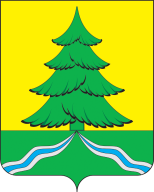 ТАТАРСТАН РЕСПУБЛИКАСЫСаба  МУНИЦИПАЛЬ район СОВЕТЫ  422060, Татарстан Республикасы, Саба районы, Байлар Сабасы ш.т.п., Г.Закиров урамы, 52 йорттел. 2-31-33,  2-31-44,  факс  (8262)  2-31-74                                                                          e-mail: saba@tatar.ru                                                                          e-mail: saba@tatar.ru                                                                          e-mail: saba@tatar.ru